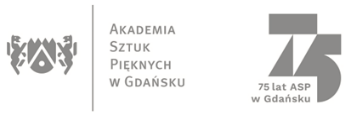 Gdańsk, dnia 31.05.2021r.Znak sprawy:  ZK-213/14/2021			Wykonawcy		uczestniczący w postępowaniuDziałając w imieniu Zamawiającego, Akademii Sztuk Pięknych z siedzibą przy ul. Targ Węglowy 6 w Gdańsku na podstawie art. 284 ust. 6 ustawy z dnia 11 września 2019r. Prawo zamówień publicznych (Dz. U. z 2019r. poz. 2019 z późniejszymi zmianami) – zwanej dalej ustawą Pzp, zawiadamiam, że w postępowaniu o zamówienie publiczne prowadzonym w podstawowym o wartości szacunkowej mniejszej niż progi unijne, zgodnie z art. 275 pkt 1) ustawy Pzp pn.: „Dostawa jednostek centralnych komputera stacjonarnego dla Akademii Sztuk Pięknych w Gdańsku”, do Zamawiającego wpłynęły pytania Wykonawców, na które udzielam odpowiedzi zgodnie z poniższym:  Pytanie 1: Czy Zamawiający wymaga fabrycznie nowego systemu operacyjnego, nieużywanego oraz nieaktywowanego nigdy wcześniej na innym urządzeniu?Odpowiedź: Zamawiający wymaga nowego, nieużywanego, legalnego systemu operacyjnego dopuszczonego do dystrybucji na terenie Polski. Pytanie 2: Czy Zamawiający wymaga by oprogramowanie systemowe było fabrycznie zainstalowane przez producenta komputera?Odpowiedź: Zamawiający wymaga, by system operacyjny był zainstalowany na komputerze w momencie dostawy komputera. Pytanie 3: Czy Zamawiający wymaga aby oprogramowanie było dostarczone wraz ze stosownymi, oryginalnymi atrybutami legalności, na przykład z tzw. naklejkami GML (Genuine Microsoft Label) lub naklejkami COA (Certificate of Authenticity) stosowanymi przez producenta sprzętu lub inną formą uwiarygodniania oryginalności wymaganą przez producenta oprogramowania stosowną w zależności od dostarczanej wersji?Odpowiedź: Zamawiający wymaga fabrycznej etykiety umieszczonej na obudowie komputera potwierdzającej legalność systemu operacyjnego jeśli taka forma została przewidziana przez producenta systemu.Pytanie 4: Czy zamawiający dopuszcza możliwość przeprowadzenia weryfikacji oryginalności dostarczonych programów komputerowych u Producenta oprogramowania w przypadku wystąpienia wątpliwości co do jego legalności?"Odpowiedź: Zamawiający dopuszcza możliwość przeprowadzenia weryfikacji oryginalności dostarczonych programów komputerowych.Powyższe odpowiedzi stanowią integralną treść SWZ. 